WEATHER WARFARE; WORLD WAR IIIThe WHAT? WHY? WHEN? WINDOWNews update December 14 2021     While most Americans go about their business today, as usual, what is brewing in Satan’s pot is far different – nothing to do with “as usual.”      I want to cover two major situations that affect everyone in America, and many other nations around the world. We’re at another turning point!     First, I want to give you some real news on the devastating tornado which especially targeted Kentucky, and why Kentucky.      Fact: It was weather warfare! Was it Russia, or China? No, like last February’s hit on Texas, it was U.S. military under the direction of the chiefs of government. Why? Similar reason as the attack on Texas – to send a message - further destroy the economy and food supply of the United States.      From Steve Quayle’s briefing December 13, 2021: “They will use weather warfare, and any means at their disposal to take us out. The once captive Fallen Angels have been loosed and are now converging for the kill: they are seducing, destroying, and preparing for their final battle with God Almighty.”      That’s the bottom line. The technology now being given to mankind, especially militaries of the world, like the U.S., Israel, Russia, and China, is for one purpose – the end of all life on earth that in any way resembles the image and likeness of Yahuwah.     Kentucky’s senator Rand Paul is speaking out against what the evil ones are doing. Kentucky is a grain-growing state, large chicken-raising state, farm state. Like the message sent to Texas by the fallen ones and their lackeys: Get out of our way, talk our agenda, align to Satan’s agenda.      Here are quotes from one of Quayle’s top science advisors reporting on the weather warfare used against Kentucky.     “It has been known for decades that the concept of a jet stream (a flow of air at low or high speed high above where the air is thin) had an effect on the whole flow of air around the planet. With the creation and improvement of radar and thermal imaging systems it has been discovered and documented that there are in fact large rivers of air which move vast quantities of moisture and other gases around the planet. Naturally there are about 70 locations around the planet which cause and create and sustain these rivers of air. These places heat the air causing the air to rise in invisible columns into the higher atmosphere where the heated air joins an existing river and gives the river an energy kick to keep it moving along. It has also been discovered that by pumping energy into one side or the other of one of these rivers of air that you can steer it. This is very significant because some rivers of air are “bone dry” (meaning less than 1% of that river of air has water). Some rivers are rain water begging to happen with as high as 50% water and ready to dump. As a person wanting to alter the conditions in an area, you could in fact steer a water heavy river of air to a location which normally does not get such heavy rains, or dump the water into the ocean as over the ocean storms.    Then you could direct the river of “bone dry” air to a place (like the US west coast) which normally gets heavy rain and snow fall in the “wet months of the year” and force the entire year to be “bone dry” as well as brutally hot in summer and brutally cold in winter.      If this set of actions is repeated for 3 to 5 years then not only is the weather pattern for the area all messed up but the entire ECO system of plants and animals and farms and people. WORST OF ALL IS THE FACT THAT NO ONE WILL SAY ANYTHING EXCEPT BLAMING THE WEATHER BECAUSE PEOPLE DO NOT UNDERSTAND ATMOSPHERIC RIVERS AND ALSO THE FACT THAT THESE RIVERS CAN BE MODIFIED AND STEERED AS WELL TO TOTALLY CHANGE THE WEATHER IN A REGION OR COUNTRY. WHAT HAPPENS WHEN MULTIPLE SYSTEMS START TURNING ON AND PUMPING ENERGY INTO THE AIR TRYING TO MOVE THE RIVERS OF AIR THEY WANT?”     In creating the freezing disaster last February in Texas, they literally moved the polar vortex. A few years back, a spokesman for the Air Force said proudly in a public meeting “We will own the weather by 2025.” Well, they’ve owned it for a long time already. Refer to: “70 Years of Weather Engineering…” 92.0, and “Speaking As a Texan,” #223.0, both under the Mikvah of Present Reality.      I highly recommend Steve Quayle’s book Weather Warfare and Other Unnatural Disasters – a thorough manual on weather warfare and more.(stevequayle.com – books at very end of his main page below the article list)      “Because the Ionosphere is like a giant reflector for radio waves, when all the high power “weather and geoengineering RF systems turn on, it will end up like a massive echo chamber and there will be waves adding together or subtracting all of which will make unexpected changes from the results the different groups had desired. These results may have positive effects or drastic negative effects even half way around the globe. This means that this type of technology must be used wisely and carefully.”       In my articles on 5-G, I talk about how HAARP in Alaska, an Ionospheric heater, is beaming heat into the oceans, for example – the death and destruction there is overwhelming. Articles on 5-G: Present Reality #152, 153, 157, 158, 169, 188. The article #169.0 is the one to read first – for it explains HAARP as an Ionospheric heater.     The oceans are being destroyed. Please refer to the article under Present Reality #61.0 about how the military has been destroying the oceans. #75 under Present Reality also speaks of geo-engineering of weather.      Just recently I learned how the U.S. government/military wants to heat up the ocean, beyond what the volcanoes are doing, for its total destruction, but it is to advance the plans of the evil ones. Note all the fish and crustation die offs since January of 2011. Destroying the earth is the goal, killing off all humans as quickly as possible, leaving only 500 million hybrids (part human, part robotic AI entities) as servants of the fallen ones.       #60 under the Mikvah of the Heart of Elohim, also refers to the Terraforming of the earth to return it to Genesis 1:2 conditions.       This winter is already being called a “dark winter,” a very devastating winter of created cold, blizzards, drought, with gird failures, electricity blackouts, and difficulty finding food – if you can get to a market. RETURNING TO THE NOTES BY QUAYLES’ SCIENCE AUTHORITY:           “HOW DOES WEATHER BECOME A WEAPON OF WAR? To understand how weather can be used as a weapon let us pause and consider how and what is it in the atmosphere which creates weather? There are the very high jet stream rivers of air which move rapidly and cause the air below the stream to speed up or slow down or change direction. As the air swirls around the things affected in the air are: How warm or cold will the air be when it gets to certain places? How much water will the air have absorbed on its travel to a place? Will the air swirl and pause and cause a dry storm or a wet storm and dump tons of water on the ground below?      IF AS AN ENEMY YOU COULD CONTROL HOW AND WHEN AND WHERE IT WOULD RAIN IN THE USA AS AN EXAMPLE YOU THEN HAVE CONTROL OVER THE FOLLOWING THINGS: Denial of critical snow packs in the winter months to feed the rivers all year long. Denial of rains in the mid-west turning the huge farm areas into a dry dust bowl as far as the eye can see. Total flooding in areas all at the wrong time of the year so that none of the water can be captured for use as drinking water or farming water.      IF YOU SAY ALL OF THIS IS NOT POSSIBLE AND CAN NOT HAPPEN HERE THINK AGAIN!! READ ON! HOW DO EARTHQUAKES BECOME A WEAPON OF WAR? PAUSE AND CONSIDER THIS SIMPLE FACT: WHAT IF AN ENEMY COULD CAUSE EARTHQUAKES ANY PLACE ON THE PLANET AT ANY TIME AND ALMOST ANY MAGNITUDE? DOES THAT IN FACT MAKE EARTHQUAKE GENERATION CAPABILITY A WEAPON OF MASS DESTRUCTION? READ ON!       HOW DO VOLCANOES BECOME A WEAPON OF WAR? PAUSE AND CONSIDER THIS CONCEPT: WHAT IF AN ENEMY COULD ADVANCE THE TIME OF ERUPTION OF A VOLCANO AS WELL AS THE EXPLOSIVE INTENSITY OF ERUPTION? DOES THAT THEN MAKE THE TOOLS WHICH CAN DO THAT TO BE WEAPONS OF MASS DESTRUCTION? READ ON!      Now that you understand how devastating such tools of technology can be let us dive into how these things work and also how they are already affecting your life today. NEW TECHNOLOGIES WHICH HAVE BECOME IN FACT WEAPONS OF MASS DESTRUCTION First we will take a quick look at the basic underlying technologies and how they can be used: 1 TECHNOLOGIES WHICH CAN ALTER WEATHER DIRECTLY: Cloud seeding: Cloud seeding is a decades old technology using crystals of various salts to cause the water to clump and start a rainstorm early. Energy injection to existing weather systems. RF (Radio Frequency) energy injection: It has been proven that PUMPING STORMS WITH HIGH INTENSITY RADIO WAVES WILL INTENSIFY THE STORM, HOWEVER YOU NEED TO BE NEAR THE STORM (OR RIGHT OVERHEAD IN AN AIRPLANE OR IN SPACE) Laser energy injection: It has been proven that PUMPING STORMS WITH HIGH INTENSITY LASER PULSES WILL INTENSIFY THE STORM, HOWEVER YOU NEED TO BE NEAR THE STORM (OR RIGHT OVERHEAD IN AN AIRPLANE OR IN SPACE) Energy injection to the upper atmosphere 1.3.1 RF (Radio Frequency) energy injection: It has been proven that injecting high energy radio waves of the correct frequency and modulation into the jet streams can alter the flow of the jet stream and the weather of the countries below the jet stream. Laser energy injection: It has been proven that injecting high intensity laser pulses into the jet streams can alter the flow of the jet stream and the weather of the countries below the jet stream. TECHNOLOGIES WHICH CAN CREATE EARTHQUAKES DIRECTLY:       TECHNOLOGIES WHICH CAN ALTER VOLCANIC ERUPTIONS: Pumping energy directly into the caldera: It is a known fact that high energy pulses of RF or laser energy pumped into a caldera will cause the temperature to rise and therefore the magma will flow more freely…The fallen angels have a worldwide network of very high energy RF transmitters which can be tuned to specific jobs as needed, and some of these transmitters are hundreds of millions of watts. The fallen angels have huge power generation systems in Antarctica and a global power distribution system. They have power generation in the hundreds of trillions of watts of energy. RUSSIA: Russia has a very large group of shakers needed to power a global earthquake creation system USA: The USA had the HAARP system for generating high intensity radio waves but now shut down. The USA has a space borne network of high energy pulse lasers which can be directed to a wide range of functions. CHINA: China has a HAARP-like system.”     So how did the weather warfare attack happen on Kentucky and other Bible-belt states? It is known now that the attack came from a “space station” above the earth. Whose space station? - AMERICA’S SPACE STATION.     “TORNADO KILLER DEADLIEST STORM IN 130 YEARS” Daily Mail, Dec. 11, 2021: “At least 70 are killed by EIGHTEEN tornadoes in Kentucky's deadliest storm in 130 years: More than 100 deaths expected across six states as twisters level entire towns. Tornadoes ripped through Missouri, Arkansas, Tennessee, Kentucky, Illinois Friday causing mass destruction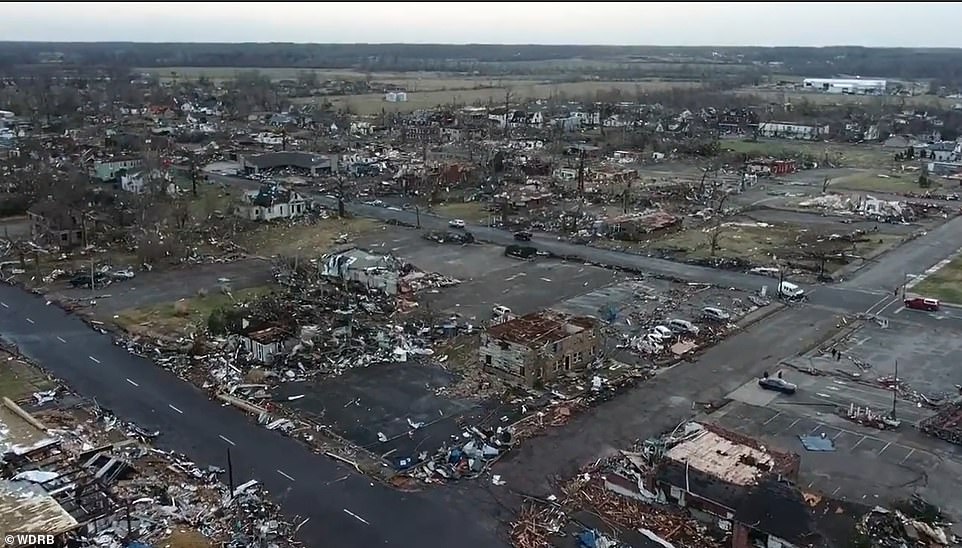 In Mayfield, Kentucky entire blocks were flattened, houses and buildings ripped apart, and twisted metal, shattered tree limbs and bricks scattered across streets after tornadoes ripped through the area on Friday night. Heavy damage is seen Saturday downtown Mayfield, a small city of about 10,000 people in the far western part of Kentucky, where the Bluegrass State borders Illinois, Missouri and ArkansasWORLD WAR III DEFCON 1      I wrote an article explaining the DEFCON ratings of highest alert to simply alert. The scale goes from 5 at the bottom, for an alert, to the highest alert pending action at Defcon 1 or RED ALERT. Russia just went to DEFCON 1 late yesterday.      I recently wrote two articles about “Immanent” war pending. I realize that “immanent” is a word used for “at the door-step” happenings. Messiah spoke of “speedily” and “quickly” to do with His return, which He used in Revelation especially in speaking with Yochanan/John. It simply means in Greek, in cultural understanding of His day, that once something begins, it won’t stop but start then finish quickly, speedily. Couple that with “imminent” and it means close to the takeoff that won’t land until Messiah lands on planet earth.      At Defcon I, we’re in an “immanent” warning. World War III won’t take long – 2 week or less. That’s because of the extreme high level of technology, some of which the scientist reported about weather, above – and the ability to set off earthquakes and volcano eruptions.      The situation on La Palma is in the range of immanent. The potential of that volcano causing the tsunami to hit the east coast of America with 300 to 500-foot waves is now realistic. When you couple that with the U.S. military on the east coast being given a 5-minute warning alert, and you something is coming in and down – be it an expected tidal wave, or an expected nuclear bomb from Russia - a hypersonic bomb. A bomb would be localized somewhat, the tidal wave would hit from Nova Scotia to Brazil, and destroy everything on the coast, and inland up to 100 miles or more.       In my last update on the volcano on La Palma, I made the statement that all ships would be destroyed between La Palma Island and the U.S. east coast if a tsunami began. I spoke about the current order for all submarines, and ships, to stay away from the island and the path of the sea at this time. The island is starting to split. If the island should split and fall into the ocean, the tsunami would begin.      Someone wrote asking a question about what I wrote based on the wording of Revelation 8:7-8. Yes, it says that one third of the ships would be destroyed when a great mountain of fire falls into the sea. #1: That Scripture might be speaking of an asteroid, not the La Palma volcano. Our earth is in a very dangerous asteroid belt right now, and they’re whizzing past us daily. I know those verses say 1/3 of the ships will be destroyed; 1/3 of the sea will turn to blood. #2: If the prophecy is speaking of the La Palma volcano tsunami, 1/3 of all the ships on the Atlantic Ocean will be destroyed.     If the prophecy is not talking about La Palma but an asteroid, it could be referring to 1/3 of the Pacific. We don’t know yet. 1/3 of whatever ocean it is, will turn to blood due to sea life and the bodies of human beings, and 1/3 of the world’s ships destroyed.      The reason I think it may be concerning the volcano erupt and the Atlantic, is because of the incredible silence of the news in America, the downplaying lying of the media regarding the danger of the volcano, and yet the 5-minute evacuation order given to the military on the east coast.     Silence in media reporting: The USGS has been given a gag order on the west coast regarding the conditions of the unstable tectonic plates just off share in the Cascadia Subduction Zone area and the San Andreas Fault Line area – covering Vancouver, Canada, down into Mexico.       In a dream around 1973, I saw the breaking off of the west coast. It led our family to move to western North Carolina in 1974. Many have had dreams and visions of the shelf breaking off. The whole area of Los Angeles down to San Diego sits on a land-shelf that runs clear up under to the San Bernardino Mountains. That means that if the shelf on which Los Angeles and all south sit on breaks off into the sea, it will break of quite a distance inland also. Science advisor dubbed “Mike from around the world” has reported that the land on which sits San Diego would be “lifted up,” then dumped into the ocean. If the sea is going to come up and the waves roar over Babel as in Jeremiah 51:42-43, 55, then it could be set off by technology very well to speed it up.     Now, we face what we know from Jeremiah 50-51, Isaiah 13, 47, and Revelation 18 to be a reality. China and Russia, and other nations, terrorist organizations, etc. within America, cell groups within like Iran, and ISIS, etc., will clean up – take what they want and kill all, after an initial attack – first of all, most likely, on the east coast. The tsunami might set off the destruction, an EMP, or just a big nuclear bomb. However it takes place, Nimrod himself has been cloned, and is ready to take his place as world ruler. His tower plans, found in his tomb in Iraq, have been, and are being, used by CERN to open portals under the earth and into the cosmos for the full entrance of all fallen angels, aliens, and Nephilim as giants, all over the earth.      Hal Turner report on December 10th:     “Never has the US had such a weak military, or intelligence agents sold out to the deceivers, multiple Communist Presidents have betrayed us for money to China – for many years – going back to the early 1900s. All exclusive intel statements tell how worried they are – the proposed future is not good – war looms, betrayal is the order of the day. He spoke of the destruction of the US military so that we are too weak to stand against the now-big players like Russia and China – i.e. Jeremiah 50-51 describes.The Russians lead in electronic warfare and control the Arctic. This is in scripture. We’re watching deadly moves, things happening, that we can’t grasp right now. As Hal says, “the United States will be hit if we get in between Russia and Ukraine.”     “Already over 40% of Russians have moved their important things into their survival shelters. This to be done by all by this weekend (Dec 11-12).In previous warnings, he said that the 7-8 million in Moscow were moved into their shelters in under an hour. They have shelters to move into, thanks to Putin. The US has none unless we’ve made them ourselves underground – i.e. root cellars. There is a huge underground mountain city that Russia has in that area – and a 3-level shelter Command Center for the military chiefs.     In other words, Russia cares about its people. The US leaders want us dead.The Russian weapons factories are running 24/7, even with double shifts non-stop. They have acquired hundreds of pounds/tons of batteries for back-up power. Russia is preparing its people to survive, and its military to win.”     Yes, Russia built underground shelters for all of their people. I wrote about this not long ago about what Russia has done to protect their people, while the U.S. has done zero.      December 14th most up-to-date news from Hal Turner: “BREAKING NEWS - URGENT: RUSSIA GIVES ULTIMATUM TO NATO” World News’ Desk 14 December: 11:00 AM EST “Russia has given the West/NATO an ultimatum and a date by which all its security demands pertaining to Ukraine should be met.  If not, a military option will be taken by Russia.”     Is Hal being too judgmental of our government? No, this ex-FBI man knows what is obvious if you’ve been into inside intel – no greater evil nation has ever existed on earth, as the US has faithfully fulfilled it 400-year-old destiny to bring back Nimrod and restore him to power over the earth. MISSION ACCOMPLISHED!      America used our 70 years allowed by Yahuwah from 1945, prophesied by Jeremiah, to set the earth up for the arrival of the 8th Beast, who rises out of the 7th world empire and becomes the 8th world ruler. (Revelation 17:9-11)     Sometimes, things Abba shows me amazes me - like what I wrote about in the 4 articles on the United Nations in the last 2 weeks. America agreed to 70 years under a false prophet, forerunning the Beast, setting up the world for total annihilation and takeover. So, I write about it gently and give you totally truthful information in those articles. Then insider watchman Quayle, in his broadcast two days ago, said exactly the same thing, and so did other watchmen. OK – Father – keep the information coming – radical as it seems!     The waves will come up onto end-time Babylon, the final expression of Nimrod’s Babel, in his desire to return the world as it was before the Flood – ruled by fallen angels in a “Golden Age.”      The earth will be destroyed, and that begins with WWIII and the end of America as a nation. Isaiah 13 describes America as Jeremiah 25:11-12.  RUSSIA BIDEN VIRTUAL MEETING ABOUT UKRAINE DEC 7 2021 PAUL BEGLEY REPORTING: PEARL HARBOR 1941 ORCHESTRATED TO GET THE US INTO WWIINOW RUSSIA IS BEING PROVOKED TO GET THE US INTO WWIII     Biden met with Putin in a virtual exchange back around December 7th.  Biden once again provoked Putin – egging him on to attack.      Refer to: “Thirty Clues and More…”/Mikvah of Present Reality, and “End-time Babylon”/Mikvah of the Great Adventure. Yahuwah gave me this information in 1992 as I was reading Jeremiah 50-51. He said “this is America.” He also told Dimitri Dudaman in Romania (1980): “I’m sending you to Babylon.” Dimitri said, “I don’t want to go to Iraq.” Abba clarified: “I’m sending you to America.”      Now, key watchmen not only understand America as “end-time, final, Babylon” but have written books about it – same as what Abba gave me, of course. Don’t forget Amos 3:7. Yahuwah plays no guessing games with His known, trusted, and obedient servants who must know what He is doing.     I now conclude this update with a few comments of Quayle to do with “Sudden Destruction” and Russia’s focus. We well know I Thessalonians 5:10! In fact, most believers know it so well it’s like saying “the weather is turning cold in the northern hemisphere right now.” Old news! So most people think: The “woman” is not in labor yet – no “birth pains,” - we’ve got 5 years, 10 years, 50 years, 100 years before “Jesus” comes back, so relax and go on with our plans for our lives. I’m hearing so much mocking out of main-stream Christians who believe in great revivals and prosperity and all is well. Kepha/Peter in II Peter 3, talks about the mockers of our day. He says, they don’t understand the days of Noah. Right! They don’t want to understand the days of Noah, but Messiah said, “as it was in the days of Noah, so shall it be” when He returns. I wrote “Noahdays are Nowadays” and other articles showing just how real his days and ours have come together in perfect alignment. Read #24.0 and 25.0 under the Mikvah of the Heart of Elohim.     Sorry folks if I irritate or frustrate, and bring any discomfort to anyone’s comfort zone, however, I must tell you: The labor pains have begun!     We know that “Lord Lucifer,” as he wants to be called, from his palace under the ice of Antarctica is telling his loyal lackeys whom he has summed to meet with him, that he wants the US destroyed by the end of January (2022). He wants the world in starvation conditions by the end of December. Was the weather warfare against Kentucky and neigboring states part of that? Note that it hit the Bible Belt states. That’s a message in itself.      The Russian Christmas of the Eastern Orthodox Church is January 7th. Quayle said: “America is being sacrificed…Fallen angels who transform themselves into human forms are right in D.C. giving orders.” … Quayle says it is possible that Russia is preparing to do a lot before their Christmas.     Quayle said: “What makes us think that we’re over there positioned to attack Russia along with NATO, and they won’t hit us over here in the U.S.?”      Russia has a stronghold in the Arctic, just above Alaska. When Yahuwah said through Jeremiah that Babel would be attacked from nations (plural) from the north, He knew Russia, China, and North Korea would act together. Though China might hit us first in Hawaii, as part their taking Taiwan back.     Steve’s blunt. He said: “The U.N. is the most hybridized public manifestation of the Beast on earth.” He says it is the embodiment of Revelation 13. The wings of the jaguar god note his “resurrection.” Revelation 9:11: The Beast is resurrected and returns. His “deadly wound” is “resurrected/revived/restored.”      The flying (resurrected) jaguar statue that Mexico gave the U.N. which is known as “THE GUARDIAN OF PEACE AND SECURITY,” is a message to America. It is the symbol of human sacrifice to the jaguar god of the Aztecs, Maya, and Inca. It is the statement: THE BEAST IS NOW WITH US.        Prepare to meet Yahuwah and Yahushua in His Kingdom. We have a window of time left to be about our Father’s business before “night comes.” In His love, in shalom, in expectant faith, YedidahDecember 14, 2021